 		             Parkway Bank Outdoor Classic at Rosemont, 2.21-23, 2020       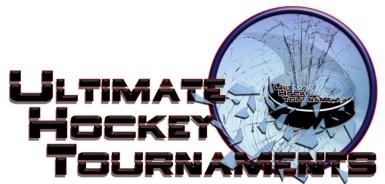       Adult B Division		     Tournament Format       Five teams, with each team playing two preliminary round games. At the conclusion of preliminary round,                                Third plays Second and winner goes to Championship against First. Fifth plays Fourth for the consolation. Standings		Game Results	TeamPoints Gm1Points Gm2Total PointsTiebreakers Premier Design Build000-8 Alaskans000-9 Chicago Red Army2247 Hockey Wolf2246 Hat Trick Swayze202Fri    9:20    9:20    9:20PmParkway Bank RinkParkway Bank RinkParkway Bank RinkAlaskansAlaskansAlaskansAlaskans4vs.vs.Hockey WolfHockey Wolf9Fri  10:40  10:40  10:40PmParkway Bank RinkParkway Bank RinkParkway Bank RinkParkway Bank RinkPremier Premier Premier 3vs.vs.Red ArmyRed Army6Sat  12:10 12:10 12:10PmParkway Bank RinkParkway Bank RinkParkway Bank RinkParkway Bank RinkHT SwayzeHT SwayzeHT Swayze9vs.vs.PremierPremier3Sat    7:20    7:20    7:20PmParkway Bank RinkParkway Bank RinkParkway Bank RinkParkway Bank RinkRed ArmyRed ArmyRed Army6vs.vs.AlaskansAlaskans2Sat    9:55    9:55    9:55PmParkway Bank RinkParkway Bank RinkParkway Bank RinkParkway Bank RinkHockey WolfHockey WolfHockey Wolf6vs.vs.HT SwayzeHT Swayze5Sun  10:50  10:50  10:50AmParkway Bank RinkParkway Bank RinkParkway Bank RinkParkway Bank Rink4th place-     Premier4th place-     Premier4th place-     Premiervs.vs.5th place-    Alaskans5th place-    Alaskans            ** HOME **            ** HOME **            ** HOME **          *** AWAY ***          *** AWAY ***SundaySundaySunday8:10AmAmParkway Bank Rink2nd Place2nd Place2nd PlaceHockeywolfHockeywolfHockeywolf3rd Place           3rd Place            Hat Trick                                                       Hat Trick                                                      SundaySundaySunday1:30PmPmNiles Outdoor Rink1st Place         Red Army            1st Place         Red Army            1st Place         Red Army            1st Place         Red Army            1st Place         Red Army            Winner 2nd/3rd GameWinner 2nd/3rd Game Hat Trick   8-7                 Championship Hat Trick   8-7                 Championship